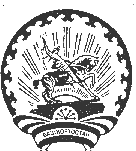 Ҡ А Р А Р                                                     Р  Е Ш Е Н И ЕО публичных слушаниях «Об изменении вида разрешенного использования земельных участков с кадастровыми номерами 02:46:130602:182 и 02:46:130602:181 расположенных по адресу: Республика Башкортостан Туймазинский район, с.Новые Бишинды ул.Березовая, д.1 офис1, офис 2» В соответствии со ст. 28 Федерального закона «Об общих принципах местного самоуправления в Российской Федерации», решением Совета сельского поселения Верхнебишиндинский сельсовет муниципального района Туймазинский район Республики Башкортостан  от 24.04.2017 №89 «Об утверждении правил землепользования и застройки сельского поселения Верхнебишиндинский сельсовет муниципального района Туймазинский район Республики Башкортостан» Совет  сельского поселения Верхнебишиндинский сельсовет  муниципального района Туймазинский  район  Республики  Башкортостан  Р Е Ш И Л:Назначить публичные слушания об изменении  вида разрешенного использования земельных участков с кадастровыми номерами 02:46:130602:182 и 02:46:130602:181 расположенных по адресу: Республика Башкортостан Туймазинский район, с.Новые Бишинды ул.Березовая, д.1 офис1, офис 2» с установленного «для размещения цеха по производству газированных напитков» на «для индивидуального жилищного строительства» на 01 декабря  2017 года в здании сельского Дома культуры в с.Верхние Бишинды в 12:00 часов.Организацию и проведение публичных слушаний об изменении  вида разрешенного использования земельного участка расположенного по адресу: РБ Туймазинский район, с.Новые Бишинды, ул.Березовая, д.1 офис1, офис 2» с установленного «для размещения цеха по производству газированных напитков» на «для индивидуального жилищного строительства» возложить на комиссию Совета по подготовке и проведению публичных слушаний проектов муниципальных правовых актов по вопросам местного значения (председатель Мухаметшин А.М.) Обнародовать настоящее решение в здании Администрации сельского поселения Верхнебишиндинский сельсовет муниципального района Туймазинский район Республики Башкортостан до 02 ноября 2017 года и на официальном сайте Администрации сельского поселения Верхнебишиндинский сельсовет муниципального района Туймазинский район Республики БашкортостанГлава сельского поселения Верхнебишиндинский сельсоветмуниципального района Туймазинский районРеспублики Башкортостан                                                         Р.А.Миннуллин«01» ноября 2017г.№ 117